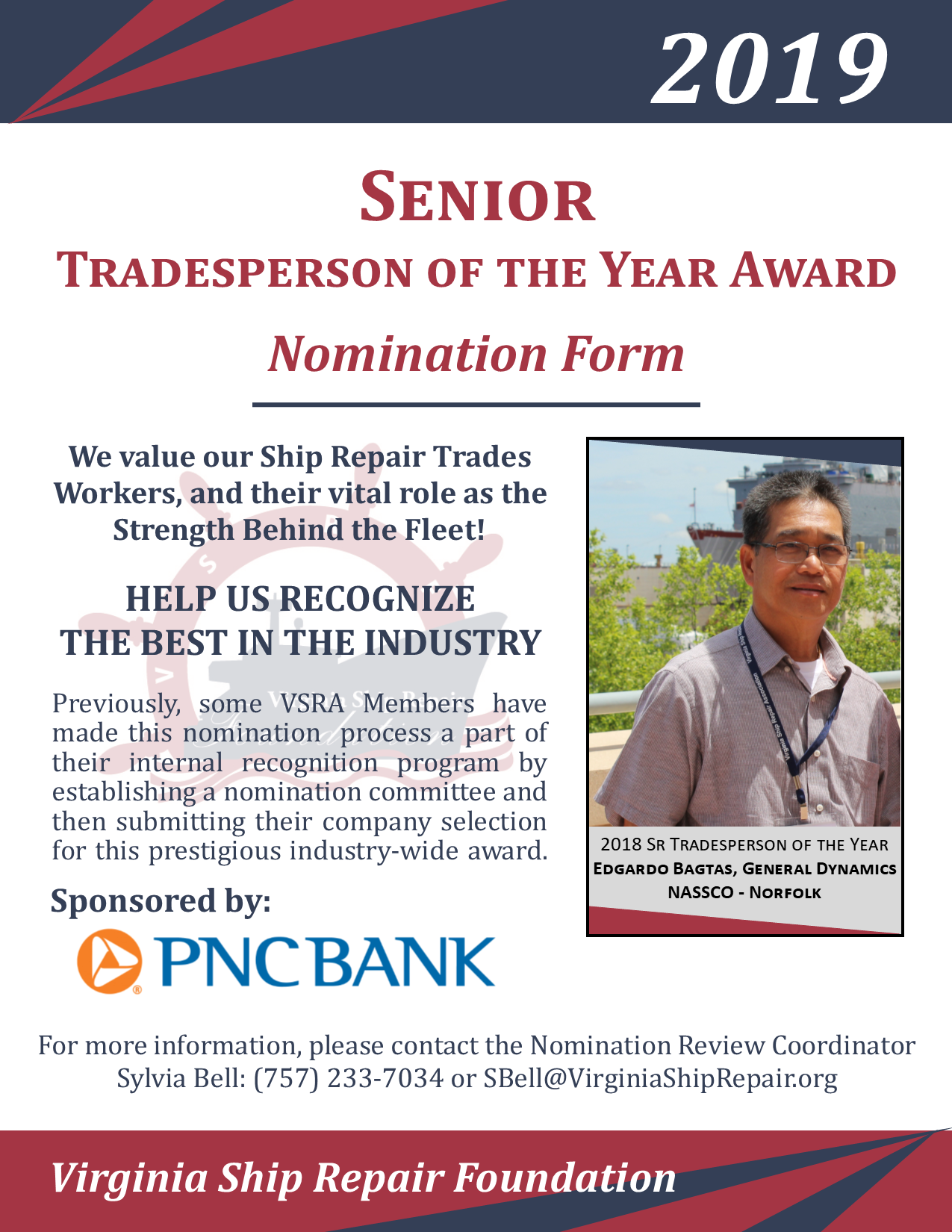 Virginia Ship Repair Foundation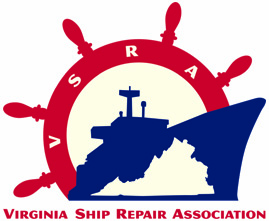 2019 SENIOR TRADESPERSON OF THE YEAR(More than five years trade experience)NOMINATION FORMOnly ONE Senior Tradesperson Nominee per company will be accepted.
INCOMPLETE NOMINATIONS WILL NOT BE CONSIDERED.Please Note: This award is for recognition of a tradesperson; submissions for any non-tradesperson will not be considered. A tradesperson is a manual worker employed in a particular trade or craft requiring skill; this is contrasted with unskilled laborers and professionals (those in the learned profession).Company Submitting Nomination: 
VSRA Member?   YES  NONominee’s Name: _Nominee’s Trade Area:   More than 5 years in trade? YES NONominee’s Current Job Title:  Nominee’s Jacket Size:  Nominee’s Telephone Number:  Nominator’s Name: Nominator’s Job Title: Nominator’s Email:   Nominator’s Telephone Number:   SUBMISSION INSTRUCTIONSSubmit your completed nomination form via e-mail or mail to the attention of Sylvia Bell: 
E-mail: SBell@VirginiaShipRepair.orgMail: 150 Boush Street, Suite 802, Norfolk, VA 23510Please submit this application form by: Friday April 19, 2019 at 5:00 PM. No extensions will be made to the deadline and late nominations will not be accepted! If you have any questions, please contact Sylvia Bell at SBell@VirginiaShipRepair.org.PART I: PERFORMANCE STANDARDSPlease comment on performance for each standard, describe how the nominee has excelled in their field, and be sure to cite specific examples.Demonstrates proficiency in area of expertise.Consistently performs at the highest level of quality.Seeks training and improvement opportunities to enhance trade and operational expertise.Maintains an exemplary safety record and instills safe working practices in co-workers/team.Consistently shares expertise with less experienced co-workers.Mentors less experienced workers on career development plans.Shares feedback on improvements with supervisors.PART II: PROFESSIONAL REPRESENTATION OF THE SHIP REPAIR INDUSTRY Please provide two specific examples of how this nominee has EXCELLED in their field, and how their actions have:(a) resulted in a positive image for ship repair, and/or (b) had a positive impact on the staffs’ work process or environment, and/or (c) resulted in better service or products to clients. Example #1:Example #2:PART III: PROFESSIONAL AND PERSONAL ACHIEVEMENTS Please provide specific data and examples for each of the following, and be sure to include attachments that may assist in demonstrating the Nominee’s achievements in each area:Education and Training Achievements (include attachments)Professional and Industry Leadership Achievements (include attachments)Community Leadership Achievements (examples of mentorship, community contribution or leadership)PART IV: COMPANY AWARD AGREEMENTPer a decision by the Virginia Ship Repair Foundation, the awardee category will receive a VSRA embroidered jacket, $750.00, and awards. In addition, the company submitting this nomination form agrees to give the nominee time to attend the VSRA General Membership Luncheon on Tuesday, May 21, 2019 where the winner will be announced, and if the employee is the winner, time to attend the Annual National Maritime Day Reception. The company may decide, at their discretion, to allow the paid day off and allow the employee to attend the luncheon on a regularly scheduled work day. Nominees may bring one guest of their choosing to each of the events; companies cover additional seats at their expense. Authorizing Company Representative Signature						Date